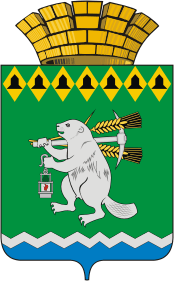 Глава Артемовского городского округаПОСТАНОВЛЕНИЕот 07.04.2022                                                                                                      № 15-ПГО внесении изменения в пункт 2 постановления главы Артемовского городского округа от 23.01.2019 № 1-ПГ «Об определении уполномоченного органа на получение для главы Артемовского городского округа сведений о государственной регистрации актов гражданского состояния» В  соответствии    с    подпунктом 7 пункта 23 должностной инструкции управляющего делами Администрации Артемовского городского округа, утвержденной распоряжением Администрации Артемовского городского округа от 15.06.2021 № 74-РА, руководствуясь Постановлением   Правительства   Российской    Федерации     от    29.12.2018    № 1746 «Об утверждении Правил предоставления сведений о государственной регистрации актов гражданского состояния, содержащихся в Едином государственном реестре записей актов гражданского состояния, и признании утратившими силу некоторых актов Правительства Российской Федерации», статьями 30, 31 Устава Артемовского городского округа, ПОСТАНОВЛЯЮ:1. Внести изменение в пункт 2 постановления главы Артемовского городского округа от 23.01.2019 № 1-ПГ «Об определении уполномоченного органа на получение для главы Артемовского городского округа сведений о государственной регистрации актов гражданского состояния» изложив его в следующей редакции:«2. Ответственным за организацию работы по получению сведений о государственной регистрации актов гражданского состояния назначить управляющего делами Администрации Артемовского городского округа Касаткину Ю.В.».2. Постановление разместить на Официальном портале правовой информации Артемовского городского округа (www.артемовский-право.рф) и на официальном сайте Артемовского городского округа в информационно-телекоммуникационной сети «Интернет» (www.artemovsky66.ru).3. Контроль за исполнением постановления оставляю за собой.Глава Артемовского городского округа	 		                  К.М. Трофимов